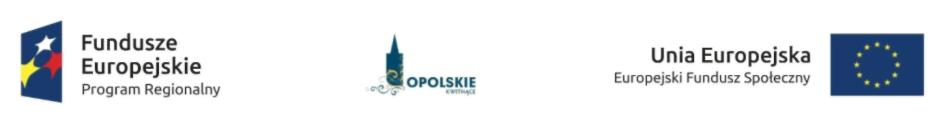 PODZIAŁ JEDNOSTEK PRZESTRZENNYCHWOJEWÓDZTWA OPOLSKIEGOWG KLASYFIKACJI DEGURBAZbierając od uczestników dane dotyczące miejsca zamieszkania, należy mieć na uwadze, iż w perspektywie finansowej 2014-2020 obszary wiejskie należy rozumieć zgodnie ze stopniem urbanizacji ujętym w klasyfikacji DEGURBA. Zgodnie z klasyfikacją DEGURBA jednostki przestrzenne przyporządkowane są do następujących kategorii: słabo zaludnione, pośrednie, gęsto zaludnione. Założenia metodologiczne DEGURBA opierają się na kryterium gęstości zaludnienia i minimalnej liczby ludności. Zaklasyfikowanie terenów jako1:⇒ obszary słabo zaludnione (wiejskie) – 50% ludności zamieszkuje obszary wiejskie2;⇒ pośrednie (miasta,  przedmieścia)  –  poniżej  50%  ludności  zamieszkuje obszary  wiejskie i poniżej 50% ludności obszary o dużej gęstości zaludnienia3; ⇒ tereny gęsto zaludnione (miasta, centra miejskie, obszary miejskie) – przynajmniej 50% ludności zamieszkuje obszary gęsto zaludnione.Według definicji Eurostat do terenów gęsto zaludnionych w województwie opolskim zalicza się Miasto Opole. Natomiast do terenów pośrednich gminy: Brzeg, Kluczbork, Prudnik, Kędzierzyn-Koźle, Krapkowice, Zdzieszowice, Zawadzkie. Pozostałe gminy województwa opolskiego stanowią obszary wiejskie.Poniżej przedstawiono mapę województwa opolskiego wg klasyfikacji DEGURBA.1	http://ec.europa.eu/eurostat/ramon/miscellaneous/index.cfm?TargetUrl=DSP_DEGURBA, 28.10.2014 r.2	Obszary wiejskie - 300 osób/km2 na obszarze, którym minimalna liczba ludności wynosi 5 000 mieszkańców.3	Obszary   o   dużej   gęstości   zaludnienia   -   1500   osób/km2   na   obszarze,   którym   minimalna liczba   ludności   wynosi   50   000 mieszkańców.Mapa nr 1. Klasyfikacja jednostek przestrzennych województwa opolskiego wg definicji DEGURBA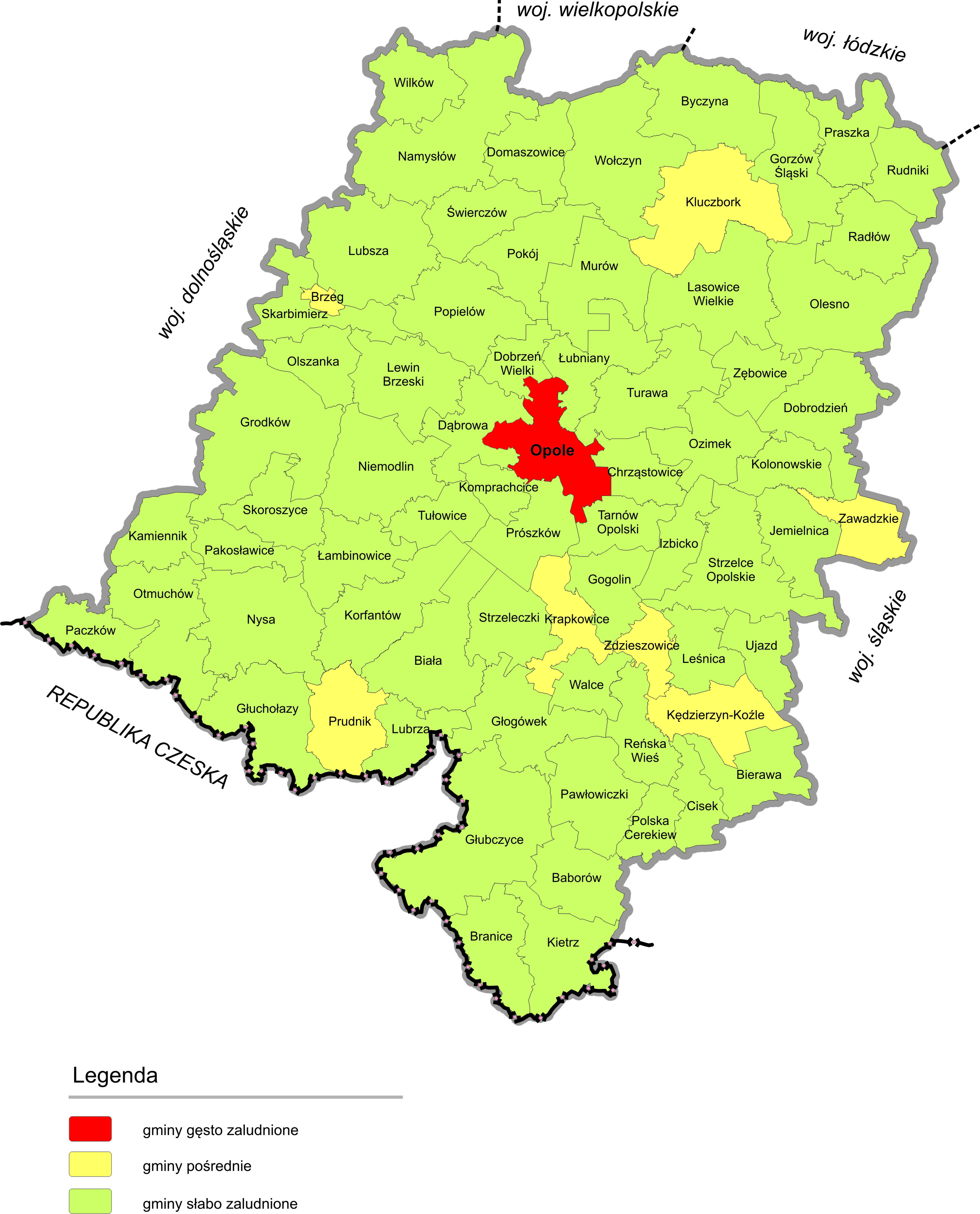 Źródło: Opracowanie własne IZRPOWO 2014-2020 wg danych Eurostatu.